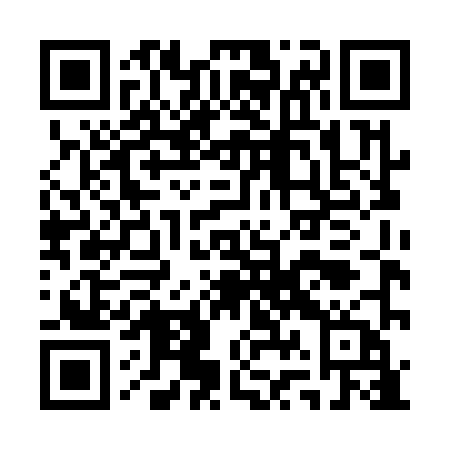 Prayer times for Salvador Mazza, ArgentinaWed 1 May 2024 - Fri 31 May 2024High Latitude Method: NonePrayer Calculation Method: Muslim World LeagueAsar Calculation Method: ShafiPrayer times provided by https://www.salahtimes.comDateDayFajrSunriseDhuhrAsrMaghribIsha1Wed6:177:331:124:266:508:022Thu6:187:341:124:256:498:013Fri6:187:341:124:256:498:004Sat6:187:351:114:246:488:005Sun6:197:351:114:246:478:006Mon6:197:361:114:246:477:597Tue6:197:361:114:236:467:598Wed6:207:361:114:236:467:589Thu6:207:371:114:226:457:5810Fri6:207:371:114:226:457:5711Sat6:217:381:114:226:447:5712Sun6:217:381:114:216:447:5713Mon6:217:391:114:216:437:5614Tue6:227:391:114:216:437:5615Wed6:227:391:114:206:437:5616Thu6:227:401:114:206:427:5517Fri6:237:401:114:206:427:5518Sat6:237:411:114:206:427:5519Sun6:237:411:114:196:417:5520Mon6:247:421:114:196:417:5421Tue6:247:421:114:196:417:5422Wed6:247:421:114:196:407:5423Thu6:257:431:124:196:407:5424Fri6:257:431:124:186:407:5425Sat6:257:441:124:186:407:5426Sun6:267:441:124:186:397:5427Mon6:267:451:124:186:397:5328Tue6:267:451:124:186:397:5329Wed6:277:451:124:186:397:5330Thu6:277:461:124:186:397:5331Fri6:277:461:134:186:397:53